Your recent request for information is replicated below, together with our response.- How much money has been offered by your force as a reward in exchange for information since January 1, 2020?- How much money has been claimed after being offered in exchange for information since January 1, 2020?- What is the largest individual sum which has been successfully claimed in exchange for information since January 1, 2020?In response, in terms of Section 17 of the Freedom of Information (Scotland) Act 2002, this represents a notice that the information you seek is not held by Police Scotland. To explain, cash awards may be paid by Crimestoppers in particular circumstances and information may therefore be held by them:https://crimestoppers-uk.org/give-information/rewards-for-information If you require any further assistance, please contact us quoting the reference above.You can request a review of this response within the next 40 working days by email or by letter (Information Management - FOI, Police Scotland, Clyde Gateway, 2 French Street, Dalmarnock, G40 4EH).  Requests must include the reason for your dissatisfaction.If you remain dissatisfied following our review response, you can appeal to the Office of the Scottish Information Commissioner (OSIC) within 6 months - online, by email or by letter (OSIC, Kinburn Castle, Doubledykes Road, St Andrews, KY16 9DS).Following an OSIC appeal, you can appeal to the Court of Session on a point of law only. This response will be added to our Disclosure Log in seven days' time.Every effort has been taken to ensure our response is as accessible as possible. If you require this response to be provided in an alternative format, please let us know.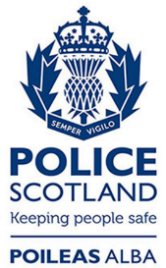 Freedom of Information ResponseOur reference:  FOI 23-3276Responded to:  19 January 2024